Ｎｏ．　　　　　令和５年度　報告　提出書類チェックリスト　　　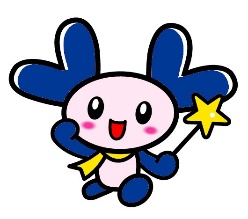 地域の茶の間名（　　　　　　　　　　　　　　　）実施団体名（　　　　　　　　　　　　　　　）担当者氏名　　　　　　　　　　担当者電話　　　　　　　　　　※添付した書類は「報告者確認欄」に○を付けてください。※添付する順番は表のとおりでお願いします。※このチェックリストを表紙に添えてご提出ください。3月29日（金）必着でお願いします。順番提出書類報告者確認欄区社協確認欄1【必須】実績報告書2【必須】収支決算報告書3【必須】対象経費レシート（もしくは内訳がわかる領収証）※経費項目ごとにレシートが重ならないようにＡ４台紙に貼付してください。